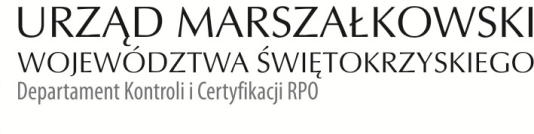 KC-I.432.154.1.2022                                                                         	Kielce, dn. 04.03.2022 r.Gmina Daleszyceul. Pl. Staszica 9, 26-021 Daleszyce INFORMACJA POKONTROLNA NR KC-I.432.154.1.2022/MBK-3z kontroli realizacji projektu nr RPSW.04.03.00-26-0016/18 pn. „Rozbudowa sieci wodno-kanalizacyjnej w Aglomeracji Marzysz, Gmina Daleszyce” realizowanego w ramach Działania 4.3 - „Gospodarka wodno-ściekowa”, IV Osi priorytetowej - „Dziedzictwo naturalne i kulturowe” Regionalnego Programu Operacyjnego Województwa Świętokrzyskiego na lata 2014 - 2020, polegającej na weryfikacji dokumentów w zakresie prawidłowości przeprowadzenia właściwych procedur dotyczących udzielania zamówień publicznych, przeprowadzonej na dokumentach 
w siedzibie Instytucji Zarządzającej Regionalnym Programem Operacyjnym Województwa Świętokrzyskiego na lata 2014 – 2020 w dniach od 07.02.2022 r. do 11.02.2022 r.I. INFORMACJE OGÓLNE:Nazwa i adres badanego Beneficjenta:Gmina Daleszyce,ul. Pl. Staszica 9, 26-021 Daleszyce Status prawny Beneficjenta:Wspólnoty samorządowe - gminaII. PODSTAWA PRAWNA KONTROLI:Niniejszą kontrolę przeprowadzono na podstawie art. 23 ust. 1 w związku z art. 22 ust. 4 ustawy z dnia 11 lipca 2014 r. o zasadach realizacji programów w zakresie polityki spójności finansowanych 
w perspektywie finansowej 2014-2020 (j.t. Dz.U. z 2020 r., poz. 818).III. OBSZAR I CEL KONTROLI:1. Cel kontroli stanowi weryfikacja dokumentów w zakresie prawidłowości przeprowadzenia przez Beneficjenta właściwych procedur dotyczących udzielania zamówień publicznych w ramach realizacji projektu nr RPSW.04.03.00-26-0016/18.2. Weryfikacja obejmuje dokumenty dotyczące udzielania zamówień publicznych związanych z wydatkami przedstawionymi przez Beneficjenta we wniosku o płatność nr RPSW.04.03.00-26-0016/18-011.3. Kontrola przeprowadzona została przez Zespół Kontrolny złożony z pracowników Departamentu Kontroli i Certyfikacji RPO Urzędu Marszałkowskiego Województwa Świętokrzyskiego z siedzibą 
w Kielcach, w składzie:Pan Marek Bartkiewicz (kierownik Zespołu Kontrolnego),Pani Małgorzata Walczak (członek Zespołu Kontrolnego).IV. USTALENIA SZCZEGÓŁOWE:W wyniku dokonanej w dniach: od 07.02.2022 r. do 11.02.2022 r. weryfikacji dokumentów dotyczących zamówień udzielonych w ramach projektu nr RPSW.04.03.00-26-0016/18, przesłanych do Instytucji Zarządzającej Regionalnym Programem Operacyjnym Województwa Świętokrzyskiego na lata 2014 – 2020 przez Beneficjenta za pośrednictwem Centralnego systemu teleinformatycznego SL 2014, Zespół kontrolny ustalił, co następuje:Beneficjent w ramach realizacji projektu przeprowadził postępowanie o udzielenie zamówienia publicznego w trybie określonym art. 39 w związku z art. 24aa ustawy z dnia 29 stycznia 2004 r. Prawo zamówień publicznych (t.j. Dz. U. z 2017 r. poz. 1579 z późn. zm.), zwanej dalej ustawą Pzp. Przedmiotowe postępowanie zostało wszczęte w dniu 11 października 2019 r. poprzez zamieszczenie ogłoszenia o zamówieniu w Biuletynie Zamówień Publicznych pod numerem 609300-N-2019
i dotyczyło wyboru wykonawcy robót budowalnych polegających na rozbudowie sieci wodno – kanalizacyjnej w Aglomeracji Marzysz Gmina Daleszyce. Efektem rozstrzygnięcia postępowania było podpisanie w dniu 9 grudnia 2019 r. umowy 
nr 313/2019 pomiędzy Beneficjentem a ROBERT CIEŚLA METABEX z siedzibą w Morawicy, 
na kwotę 1 799 578,56 zł brutto.W/w postępowanie o udzielenie zamówienia publicznego zostało objęte kontrolą, która została przeprowadzona przez IZ RPOWŚ na lata 2024-2020 w dniach od 24 do 28 sierpnia 2020 r. 
W wyniku weryfikacji zamówienia, IZ nie stwierdziła błędów i nieprawidłowości.W ramach rozliczenia wniosku o płatność nr RPSW.04.03.00-26-0016/18-011 Beneficjent przedstawił faktury dotyczące wydatków poniesionych w ramach ww. zamówienia.Wobec powyższego, Zespół kontrolny stwierdził, że w odniesieniu do realizacji umowy 
nr 313/2019 na roboty budowlane strony zawarły:w dniu 30 października 2020 r., aneks nr 1 zmieniający wynagrodzenie Wykonawcy z kwoty 1 799 578,56 zł brutto na kwotę 1 957 447,28 zł brutto. Zmiana wynagrodzenia podyktowana była zmianami zakresu rzeczowego zadania.Wprowadzone do pierwotnej umowy w/w aneksem zmiany w ocenie IZ RPOWŚ, spełniają przesłanki wynikające z art. 144 ust. 1 pkt 6 ustawy z dnia 29 stycznia 2004 r. Prawo zamówień publicznych (t.j. Dz. U. z 2017 r. poz. 1579 z późn. zm.) oraz są zgodne z zapisami zawartymi 
w § 21 ust 1 pkt 8 tejże umowy.w dniu 16 września 2021 r., aneks nr 2 zmieniający termin zakończenia całości robót budowlanych z dnia 31 października 2021  na dzień 28 luty 2022 r.Wprowadzone do pierwotnej umowy w/w aneksem zmiany w ocenie IZ RPOWŚ są zgodne 
z zapisami zawartymi w § 21 ust 3 pkt 1 lit. b) i c) tejże umowy.W wyniku weryfikacji przedmiotowego postepowania nie stwierdzono błędów  i uchybień.Dokumenty potwierdzające zasadność podpisania w/w aneksów oraz lista sprawdzająca stanowią dowód nr 1 do niniejszej Informacji pokontrolnej.V. REKOMENDACJE I ZALECENIA POKONTROLNE:IZ RPOWŚ na lata 2014-2020 odstąpiła od sporządzenie zaleceń pokontrolnych. Niniejsza Informacja pokontrolna zawiera 3 strony oraz 1 dowód, który dostępny 
jest do wglądu w siedzibie Departamentu Kontroli i Certyfikacji RPO, ul. W. Witosa 86, 25 – 561 Kielce. Dokument sporządzono w dwóch jednobrzmiących egzemplarzach, z których jeden zostaje przekazany Beneficjentowi. Drugi egzemplarz oznaczony terminem „do zwrotu” należy odesłać na podany powyżej adres w terminie 14 dni od dnia otrzymania Informacji pokontrolnej.Jednocześnie informuje się, iż w ciągu 14 dni od dnia otrzymania Informacji pokontrolnej Beneficjent może zgłaszać do Instytucji Zarządzającej pisemne zastrzeżenia, co do ustaleń w niej zawartych. Zastrzeżenia przekazane po upływie wyznaczonego terminu nie będą uwzględnione.Kierownik Jednostki Kontrolowanej może odmówić podpisania Informacji pokontrolnej informując na piśmie Instytucję Zarządzającą o przyczynach takiej decyzji.Kontrolujący:  IMIĘ I NAZWISKO: Marek Bartkiewicz ………………………………….IMIĘ I NAZWISKO: Małgorzata Walczak ………………………………….        Kontrolowany/a:                                                                                                     .…………………………………